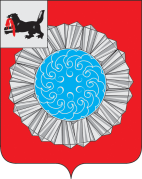 АДМИНИСТРАЦИЯ  СЛЮДЯНСКОГО МУНИЦИПАЛЬНОГО РАЙОНАП О С Т А Н О В Л Е Н И Ег. Слюдянкаот  08.09.2021 года  № 454Об утверждении Порядка ведения реестра расходных обязательств Слюдянского муниципального района          В соответствии с пунктом 4 статьи 87 и подпунктом 3 пункта 1 статьи 158 Бюджетного кодекса Российской Федерации,  Приказом Министерства финансов Российской Федерации от 3 марта 2020 года № 34н «Об утверждении Порядка, форм и сроков представления реестра расходных обязательств субъекта Российской Федерации, свода реестров расходных обязательств муниципальных образований, входящих в состав субъекта Российской Федерации», руководствуясь  статьями 24, 47 Устава Слюдянского муниципального района (новая редакция), зарегистрированного постановлением Губернатора Иркутской области № 303-П от 30 июня 2005 года, регистрационный номер № 14-3, администрации Слюдянского муниципального районаПОСТАНОВЛЯЕТ:Утвердить прилагаемый Порядок ведения реестра расходных обязательств Слюдянского муниципального района.Муниципальному казенному учреждению «Комитет финансов Слюдянского муниципального района» обеспечить ведение реестра расходных обязательств Слюдянского муниципального района в соответствии с Порядком, утвержденным настоящим постановлением. Главным распорядителям бюджетных средств обеспечить ведение реестров расходных обязательств главных распорядителей бюджетных средств и их представление в Комитет  финансов Слюдянского муниципального района в соответствии с Порядком, утвержденным настоящим постановлением. Признать утратившими силу следующие постановления администрации муниципального образования Слюдянский район: от 27 января 2014 года N61 "Об утверждении Порядка ведения реестра расходных обязательств муниципального образования Слюдянский район", от 28 ноября 2014 года №2054 «О внесении изменений в постановление администрации муниципального образования Слюдянский район 27 января 2014 года N61 «Об утверждении Порядка ведения реестра расходных обязательств муниципального образования Слюдянский район», от 27 мая 2016 года №176 «О внесении изменений в постановление администрации муниципального образования Слюдянский район 27 января 2014 года N61 «Об утверждении Порядка ведения реестра расходных обязательств муниципального образования Слюдянский район»,  от 01 августа 2017 года №416 «О внесении изменений в постановление администрации муниципального образования Слюдянский район 27 января 2014 года N61 «Об утверждении Порядка ведения реестра расходных обязательств муниципального образования Слюдянский район», от 24 октября 2017 года №582 «О внесении изменений в постановление администрации муниципального образования Слюдянский район 27 января 2014 года N61 «Об утверждении Порядка ведения реестра расходных обязательств муниципального образования Слюдянский район»,  от 08 октября 2018 года №590 «О внесении изменений в постановление администрации муниципального образования  Слюдянский район  27 января 2014 года N61 «Об утверждении Порядка ведения реестра расходных обязательств муниципального образования Слюдянский район», от 25 февраля 2019 года №110 «О внесении изменений в постановление администрации муниципального образования Слюдянский район 27 января 2014 года N61 «Об утверждении Порядка ведения реестра расходных обязательств муниципального образования Слюдянский район».Настоящее постановление вступает в силу со дня подписания и распространяет свое действие на правоотношения, возникшие с 01 января 2021 года.Опубликовать настоящее постановление в специальном выпуске газеты «Славное море» и разместить на официальном сайте администрации Слюдянского муниципального района, адрес: http://www.sludyanka.ru, в разделе «Муниципальные правовые акты», постановления администрации.Контроль за исполнением настоящего постановления возложить на председателя муниципального казенного учреждения «Комитет финансов Слюдянского муниципального района»  И.В. Усольцеву.Мэр Слюдянского муниципального района	                       А.Г.ШульцПОРЯДОКВЕДЕНИЯ РЕЕСТРА РАСХОДНЫХ ОБЯЗАТЕЛЬСТВ СЛЮДЯНСКОГО МУНИЦИПАЛЬНОГО РАЙОНА                                                      1. Основное положение.1. Реестр расходных обязательств Слюдянского муниципального района (далее - Реестр) ведется с целью учета расходных обязательств Слюдянского муниципального района и используется при составлении проекта бюджета Слюдянского муниципального района на очередной финансовый год и плановый период и (или) проекта решения Думы о внесении изменений в бюджет Слюдянского муниципального района в текущем финансовом году.                                              2. Основные понятия.           В настоящем Порядке ведения реестра расходных обязательств Слюдянского муниципального района (далее - Порядок) применяются следующие понятия:расходные обязательства - обусловленные законом, иным нормативным правовым актом, договором или соглашением обязанности района или действующего от его имени муниципального бюджетного учреждения предоставить физическому или юридическому лицу, иному публично-правовому образованию, субъекту международного права средства бюджета  Слюдянского муниципального района;реестр расходных обязательств главного распорядителя бюджетных средств - формируемый главным распорядителем бюджетных средств и используемый при составлении проекта бюджета района свод (перечень) законов, иных нормативных правовых актов Российской Федерации, Иркутской области, муниципальных правовых актов Слюдянского муниципального района, обусловливающих публичные нормативные обязательства и (или) правовые основания для иных расходных обязательств с указанием соответствующих положений (статей, частей, пунктов, подпунктов, абзацев) законов и муниципальных правовых актов района с оценкой объемов бюджетных ассигнований, необходимых для исполнения включенных в реестр обязательств;реестр расходных обязательств района - свод реестров расходных обязательств главных распорядителей бюджетных средств;текущий финансовый год - год, в котором осуществляется исполнение бюджета района, составление и рассмотрение проекта бюджета района на очередной финансовый год (очередной финансовый год и плановый период);отчетный финансовый год - год, предшествующий текущему финансовому году;очередной финансовый год - год, следующий за текущим финансовым годом;плановый период - два финансовых года, следующие за очередным финансовым годом.                                 3. Ведение реестра расходных обязательств                                 главного распорядителя бюджетных средств.1. Главный распорядитель бюджетных средств ведет реестр расходных обязательств и  представляет его в муниципальное казенное учреждение «Комитет финансов Слюдянского муниципального района» (далее- Комитет финансов) по форме согласно Приложению N 1 к настоящему Порядку на бумажном носителе в формате Microsoft Excel и в электронном виде в программе "АС бюджет" (далее - программа "АС"), используя детализацию кодов в соответствии с Приложением №2 к настоящему Порядку. Объем средств на исполнение расходного обязательства на бумажном носителе указывается в тысячах рублей с одним десятичным знаком после запятой.2. Основанием для внесения изменений (уточнений) в реестр расходных обязательств главного распорядителя бюджетных средств является:- принятие, изменение, признание утратившими силу, приостановление действия или отмена законов Российской Федерации и иных нормативных правовых актов Российской Федерации, законов Иркутской области и иных нормативных правовых актов Иркутской области, муниципальных правовых актов района по вопросам местного значения в соответствии со ст. 15 Федерального закона от 06.12.2003 N 131-ФЗ "Об общих принципах организации местного самоуправления в Российской Федерации", вопросам, не отнесенным к вопросам местного значения согласно ст. 15.1 Федерального закона от 06.12.2003 N 131-ФЗ, или по вопросам осуществления отдельных государственных полномочий, передаваемых органам местного самоуправления района законами Иркутской области;- заключение (внесение изменений), расторжение главными распорядителями бюджетных средств договоров и соглашений, обуславливающих возникновение или изменение расходных обязательств района, подлежащих исполнению за счет собственных доходов бюджета района, -    за счет субвенций в части отдельных государственных полномочий, передаваемых органам местного самоуправления района законами Иркутской области. -  разработка проекта Решения Думы Слюдянского муниципального района о внесении изменений в решение Думы Слюдянского муниципального района о бюджете Слюдянского муниципального района на текущий финансовый год и плановый период.         3. Главный распорядитель бюджетных средств обязан представить в Комитет финансов реестр расходных обязательств главного распорядителя бюджетных средств в течение 3 календарных дней после внесения в него изменений (уточнений).4. Главный распорядитель бюджетных средств несет ответственность за полноту, своевременность и достоверность представляемой информации в соответствии с муниципальными правовыми актами района.4. Ведение реестра расходных обязательств района1. На основе реестров расходных обязательств главных распорядителей бюджетных средств Комитет финансов с момента представления главными распорядителями бюджетных средств необходимой информации формирует реестр расходных обязательств Слюдянского муниципального района по форме согласно Приложению N 1 к настоящему Порядку.2. Основанием внесения изменений (уточнений) в реестр расходных обязательств района является представление главным распорядителем бюджетных средств в Комитет финансов реестра расходных обязательств главного распорядителя бюджетных средств с внесенными в него изменениями (уточнениями).3. Комитет финансов представляет Реестр, а также свод реестров расходных обязательств муниципальных образований Слюдянского района в Министерство финансов Иркутской области в порядке, установленном Министерством финансов Иркутской области.         4. Расходы на исполнение расходных обязательств Слюдянского муниципального района, не включенных в Реестр, не учитываются при составлении проекта бюджета Слюдянского муниципального района на очередной финансовый год и плановый период, а также при разработке проекта Решения Думы Слюдянского муниципального района о внесении изменений в решение Думы Слюдянского муниципального района о бюджете Слюдянского муниципального района на текущий финансовый год и плановый период.Председатель Комитета финансов Слюдянского района                                                                                      И.В.УсольцеваУтвержден постановлением администрации Слюдянского муниципального районаот  08.09.2021 года   № 454